УДК 667.64.001.4(083.74)                                                 Группа Л09ГОСУДАРСТВЕННЫЙ СТАНДАРТ СОЮЗА ССРПОКРЫТИЯ ЛАКОКРАСОЧНЫЕМЕТОД ОПРЕДЕЛЕНИЯ СТЕПЕНИ МЕЛЕНИЯГОСТ 16976-71ГОСУДАРСТВЕННЫЙ КОМИТЕТ ПО СТАНДАРТАММоскваГОСУДАРСТВЕННЫЙ СТАНДАРТ СОЮЗА ССРПОКРЫТИЯ ЛАКОКРАСОЧНЫЕ 	ГОСТ  Метод определения степени меления 	16976-71*Coatings of lacquers and paints. Method for thedetermination of chalking degreeОКП 2309Постановлением Государственного комитета стандартов Совета Министров СССР от 19 мая 1971 г. № 956 срок введения установленс 01.01.72Проверен в 1982 г. Постановлением Госстандарта от 14.07.82 № 2636 срок действия продлендо 01.01.88Переиздание март 1983 г.  с Измененниями № 1, № 2, № 3, утвержденными в марте 1978 г., июле 1982 г., марте 1987 (ИУС № 4-1978 г., ИУС № 10-1982 г.)Несоблюдение стандарта преследуется по законуНастоящий стандарт распространяется на пигментированные лакокрасочные покрытия и устанавливает метод определения степени меления.Стандарт соответствует РС СЭВ 4915-75.(Измененная редакция, Изм. № 1).1. СУЩНОСТЬ МЕТОДА1.1. Метод заключается в последовательном наложении под определенной нагрузкой на одно и то же место мелящего покрытия специально обработанной фотобумаги, на которой частицы прилипающего к эмульсии пигмента образуют видимые невооруженным глазом отпечатки. Наложение продолжают до тех пор, пока на фотобумаге не остается видимых частиц пигмента.Степень меления характеризуется числом полученных отпечатков.2. АППАРАТУРА И МАТЕРИАЛЫПрибор для определения степени меления (см. чертеж).Прибор представляет собой смонтированный на рабочем столике пружинный динамометр с резиновым пуансоном, приводимым в действие рычагом. Техническая характеристика прибора:нагрузка на пуансон 1964,9 Н (200,5 кгс);диаметр пуансона 200,1 мм;резина пуансона марки ПМБ средней твердости по ГОСТ 7338-77.Секундомер с ценой деления 0,2 с по ГОСТ 5072-79.Бумага по ГОСТ 18510-73, размером 250 х 250 х 0,20 мм.Пленка полиэтиленовая по ГОСТ 10354-82, размером 250 х 250 х 0,20 мм.Бумага фильтровальная лабораторная по ГОСТ 12026-76.Бумага фотографическая «Унибром» глянцевая гладкая тонкая контрастная по ГОСТ 10752-79.Ткань хлопчатобумажная черная или белая (артикул типа 276).ПРИБОРдля определения степени меления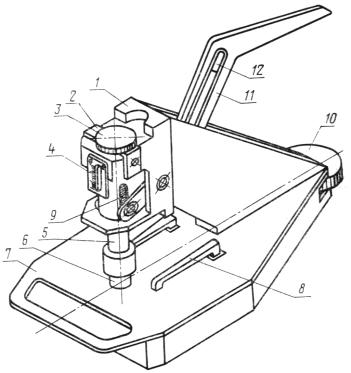 1 - корпус; 2 - скоба; 3 - регулировочный винт нагрузки; 4 - шкала; 5 - шток; 6 - резиновый пуансон; 7 - рабочий столик; 8 - зажимы образца; 9 - пружина; 10 - колесо регулировки зажимов; 11 - рукоятка; 12 - фиксатор рукоятки.(Измененная редакция, Изм. № 1, 3).3. ПОДГОТОВКА К ИСПЫТАНИЮ3.1. Для определения степени меления применяют проявленную и закрепленную фотобумагу; для покрытия светлых тонов - черного цвета, для темных - белого.При выборе цвета фотобумаги необходимо проверить, насколько контрастный отпечаток образуют на ней частицы прилипающего пигмента.3.2. Для получения фотобумаги черного цвета ее предварительно засвечивают в течение 2 с.3.3. Проявление, закрепление и сушку фотобумаги (без обработки в стоп-ванне) производят по ГОСТ 10752-79.3.4. Проявленную и закрепленную фотобумагу разрезают на полосы шириной 25 мм, погружают в воду при температуре 18 - 25 С и выдерживают в течение 5 мин, после чего подсушивают фильтровальной бумагой до отсутствия видимых капель воды.3.3, 3.4. (Измененная редакция. Изм. № 1).4. ПРОВЕДЕНИЕ ИСПЫТАНИЙ4.1. Степень меления покрытия определяют на окрашенных образцах, изготовленных по ГОСТ 6992-68 и ГОСТ 8832-76, прошедших натурные или ускоренные испытания. Перед испытанием образцы водой не промывают.4.2. Испытуемый образец покрывают бумагой или полиэтиленовой плнекой с отверстием диаметром 22 - 25 мм так, чтобы оно соответствовало месту определения степени меления на образце, и фиксируют образец зажимами на рабочем столике.(Измененная редакция, Изм. № 1).4.3. Полосу фотобумаги накладывают на образец эмульсией к покрытию.Снятием рукоятки прибора с фиксатора пуансон плавно опускают на полосу фотобумаги и оставляют на ней в течение 4 - 5 с. Затем пуансон поднимают, передвигают полосу фотобумаги и на чистом участке получают следующий отпечаток.4.4. Снятие отпечатков продолжают до тех пор, пока на фотобумаге не перестают прилипать частицы пигмента и не просматривается контур отпечатка.4.5. Степень меления определяют на трех участках поверхности образца. За результат испытания принимают среднее арифметическое значение, которое должно выражаться целым числом.4.6. Меление покрытия также определяют визуально по отсутствию или наличию частиц пигмента на хлопчатобумажной ткани (белой для темных покрытий и черной для светлых), отделяемых от покрытия при трении его с усилием.4.6. (Добавлен. Изм. № 3).5. ОЦЕНКА РЕЗУЛЬТАТОВ ИСПЫТАНИЙ5.1. Оценку степени меления в баллах проводят по таблице.(Измененная редакция, Изм. № 3).БаллМеление при определенииМеление при определениипо числу отпечатковвизуально (тканью)10На ткани частицы пигмента отсутствуют2До 2 включ.На ткани плохо различимые следы пигмента3Св. 2 до 5 включНа ткани хорошо видимые частицы пигмента4Св. 5 до 8 включЧастицы пигмента легко отделяются при трении5« 8Частицы пигмента легко отделяются при касании